“沪”航计划丨诸多讲座等你来学习！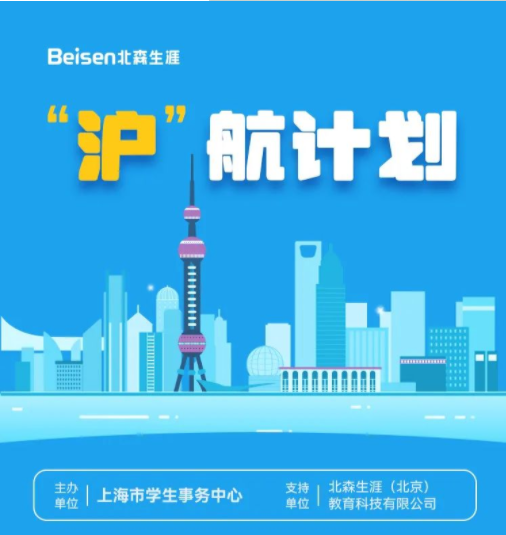 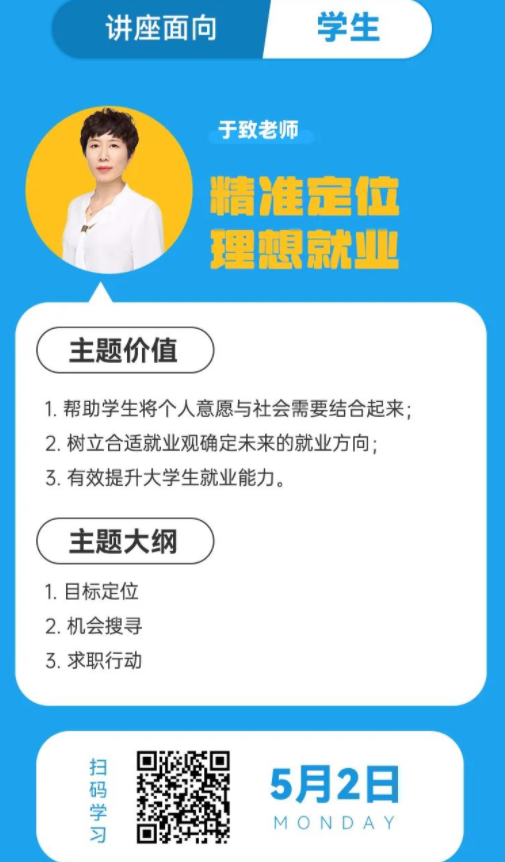 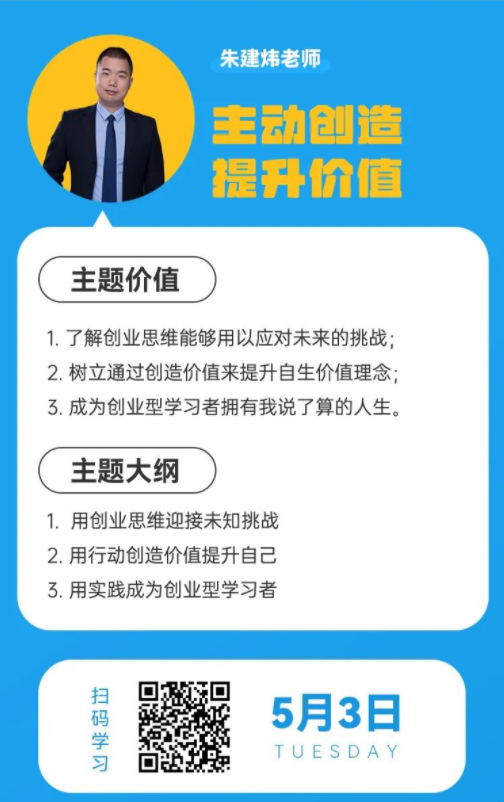 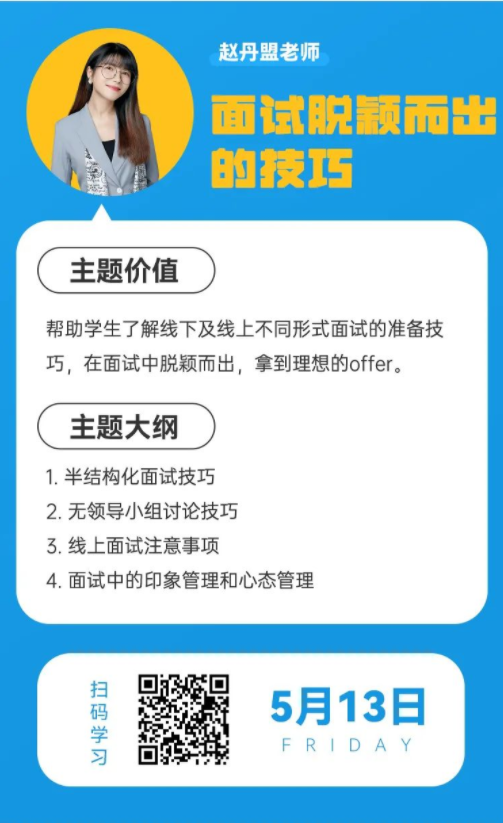 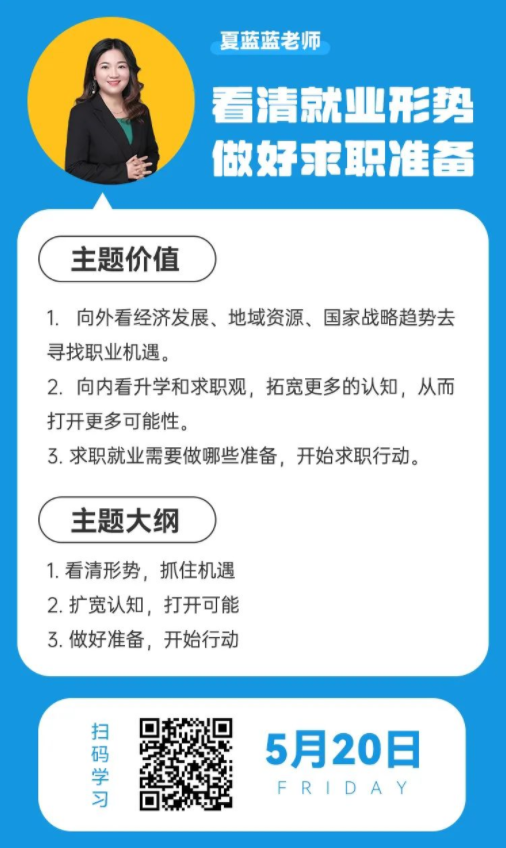 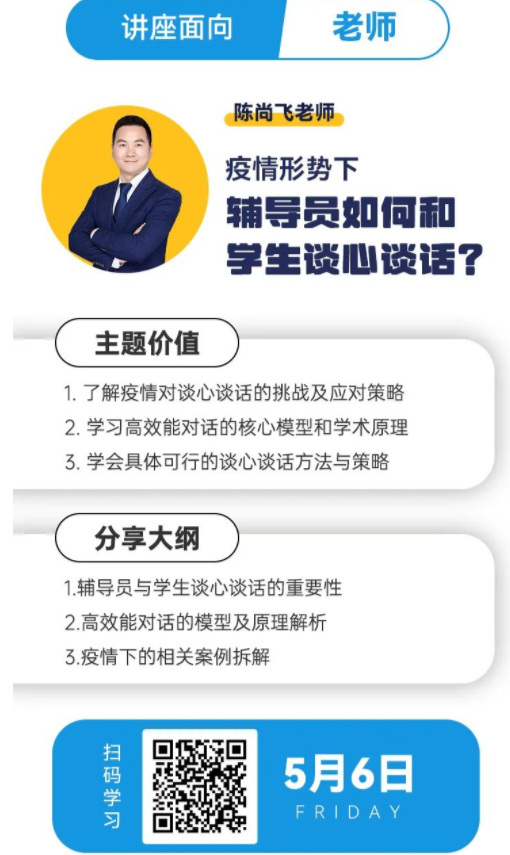 来源：北森生涯
